               Справкаоб источнике и дате официального опубликования (обнародования)муниципального нормативного правового актарешение Собрания депутатов  Шибылгинского сельского поселения Канашского района Чувашской Республики  от 09.12.2021 года № 17/2 « О назначении публичных слушаний по вопросу о преобразовании муниципальных образований путем объединения всех поселений, входящих в состав Канашского района Чувашской Республики, и наделения вновь образованного муниципального образования статусом муниципального округа с наименованием Канашский муниципальный округ Чувашской Республики с административным центром: город Канаш»Глава Шибылгинскогосельского поселения                                                                                 А.А.Лазарев                  «07» ______01________ 2022 г.В соответствии со статьей 28 Федерального закона от 6 октября 2003 года  № 131-ФЗ «Об общих принципах организации местного самоуправления в Российской Федерации», Уставом Шибылгинского сельского поселения Канашского района Чувашской Республики,  Положением о публичных слушаниях, утвержденным решением Собрания депутатов Шибылгинского сельского поселения Канашского района Чувашской Республики от 08.11.2005 года № 1/4, рассмотрев решение Собрания депутатов Канашского района Чувашской Республики от 7 декабря 2021 года № 16/8 «Об инициативе по преобразованию муниципальных образований путем объединения всех поселений, входящих в состав Канашского района Чувашской Республики, и наделения вновь образованного муниципального образования статусом муниципального округа с наименованием Канашский муниципальный округ Чувашской Республики с административным центром: город Канаш», Собрание депутатов Шибылгинского сельского поселения Канашского района Чувашской Республики решило: 1. Вынести на публичные слушания вопрос о преобразовании муниципальных образований путем объединения всех поселений, входящих в состав Канашского района Чувашской Республики: Асхвинского сельского поселения Канашского района Чувашской Республики, Атнашевского сельского поселения Канашского района Чувашской Республики, Ачакасинского сельского поселения Канашского района Чувашской Республики, Байгильдинского сельского поселения Канашского района Чувашской Республики, Вутабосинского сельского поселения Канашского района Чувашской Республики, Караклинского сельского поселения Канашского района Чувашской Республики, Кошноруйского сельского поселения Канашского района Чувашской Республики, Малобикшихского сельского поселения Канашского района Чувашской Республики, Малокибечского сельского поселения Канашского района Чувашской Республики, Новоурюмовского сельского поселения Канашского района Чувашской Республики, Новочелкасинского сельского поселения Канашского района Чувашской Республики, Сеспельского сельского поселения Канашского района Чувашской Республики, Среднекибечского сельского поселения Канашского района Чувашской Республики, Сугайкасинского сельского поселения Канашского района Чувашской Республики, Тобурдановского сельского поселения Канашского района Чувашской Республики, Ухманского сельского поселения Канашского района Чувашской Республики, Хучельского сельского поселения Канашского района Чувашской Республики, Чагасьского сельского поселения Канашского района Чувашской Республики, Шакуловского сельского поселения Канашского района Чувашской Республики, Шальтямского сельского поселения Канашского района Чувашской Республики, Шибылгинского сельского поселения Канашского района Чувашской Республики, Шихазанского сельского поселения Канашского района Чувашской Республики, Ямашевского сельского поселения Канашского района Чувашской Республики, Янгличского сельского поселения Канашского района Чувашской Республики, и наделения вновь образованного муниципального образования статусом муниципального округа с наименованием Канашский муниципальный округ Чувашской Республики с административным центром: город Канаш.2. Назначить проведение публичных слушаний по вопросу о преобразовании муниципальных образований на 1 февраля 2022 года в 17 часов 10 минут.3. Место проведения публичных слушаний: здание администрации Шибюылгинского сельского поселения Канашского района Чувашской Республики.4. Определить, что внесение и учет предложений, участие граждан в обсуждении вопроса, указанного в пункте 1 настоящего Решения осуществляется в порядке, определенном для внесения и учета предложений, участия граждан в обсуждении проектов муниципальных правовых актов, выносимых на публичные слушания, установленном Положением о публичных слушаниях, утвержденным решением Собрания депутатов Шибылгинского сельского поселения Канашского района Чувашской Республики от 08.11.2005 года № 1/4. 5. Возложить подготовку и проведение публичных слушаний  на постоянную комиссию Собрания депутатов Шибылгинского сельского поселения Канашского района Чувашской Республики по законности и правопорядку, депутатской этике и развитию местного самоуправления. 6. Обеспечить обнародование в соответствии с Уставом Шибылгинского сельского поселения Канашского района Чувашской Республики, опубликование в периодическом печатном издании «Официальный вестник Шибылгинского сельского поселения» и размещение на официальном сайте Шибылгинского сельского поселения Канашского района Чувашской Республики в информационно-телекоммуникационной сети Интернет настоящего решения и проекта решения Собрания депутатов Шибылгинского сельского поселения Канашского района Чувашской Республики «О согласии на преобразование муниципальных образований путем объединения всех поселений, входящих в состав Канашского района Чувашской Республики, и наделения вновь образованного муниципального образования статусом муниципального округа с наименованием Канашский муниципальный округ Чувашской Республики с административным центром: город Канаш».7. Настоящее решение вступает в силу после его официального опубликования.Глава Шибылгинского сельского поселения                                                                               А.А.ЛазаревНаименование                     источника официального              опубликования муниципального             нормативного правового акта*(сведения            о            размещении муниципального           нормативного правового         акта         для         его обнародования) Периодическое печатное издание«Официальный  Вестник  Шибылгинского сельского поселения»Дата издания (обнародования) 10.12.2021 года Номер выпуска* * 20Номер статьи (номер страницы при отсутствии номера статьи с которой начинается   текст   муниципального нормативного правового акта)**Стр.1ЧĂВАШ  РЕСПУБЛИКИ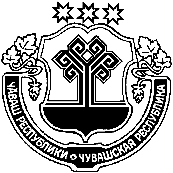 КАНАШ  РАЙОНĚЧУВАШСКАЯ РЕСПУБЛИКАКАНАШСКИЙ  РАЙОН                 ЭНТРИЯЛЬ  ЯЛПОСЕЛЕНИЙĚНДЕПУТАТСЕН ПУХĂВĚЙЫШĂНУ                   «09» декабря 2021    № 17/2Энтрияль ялеСОБРАНИЕ ДЕПУТАТОВШИБЫЛГИНСКОГО  СЕЛЬСКОГО ПОСЕЛЕНИЯ                     РЕШЕНИЕ«09» декабря 2021   № 17/2  село ШибылгиО назначении публичных слушаний                    по вопросу о преобразовании муниципальных образований путем объединения всех поселений, входящих                 в состав Канашского района Чувашской Республики, и наделения вновь образованного муниципального образования статусом муниципального округа с наименованием Канашский муниципальный округ Чувашской Республики с административным центром: город Канаш